Name														  HofmannBlock													            World HistoryMirror, Mirror on the wall…Who’s the ABSOLUTEST of them all?Directions:  Choose one of the absolute monarchs from below.  Research this King or Queen and address each of the requirements below.  You should compile this information into a brochure, booklet, small poster or another product of your choice.  Use the back of this page to organize your research.   THIS IS AN ASSESSMENT!Standard: ResearchProject Requirements:PictureAccurate picture of monarch, printed or drawnCampaign SloganCampaign slogan for the monarch that reflects their goals, political viewpoints, political agenda, and/or accomplishment.This should be creative and catchy.  Make it memorable. QuoteOne historical (actual) quote stated by the monarch that reflects their goals, political viewpoints, political agenda and/or accomplishments.MapFind a map or in some way illustrate the land/country that the monarch ruled over.  Label major cities, water ways, surrounding countries, etc. Fun Fact(s)Something(s) about your monarch that was unique, odd, interesting, terrible, amazing…Absolutest of them All!Why should your monarch receive the title of Most Absolute Monarch?  Using evidence, argue why you monarch is the absolutest.  Write an organized and thorough paragraph with a good claim, data and warrants.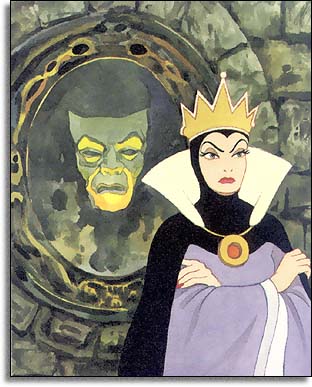 The criteria you should use are how well your monarch:Ruled/Lead/Controlled the nobilityRuled/Lead/Controlled the peasantryRuled/Lead/Controlled the militaryControlled taxes and government spendingDealt with foreign countries/monarchs Sources Choose valid and reliable websites to conduct your research.  YOU MUST INCLUDE A PROPERLY FORMATTED WORKS CITED PAGE WITH AT LEAST THREE SOURCES.  A good resource is easybib.com Work Days: Thursday 1/8 and Monday 1/12 BOTH ARE PARTIAL WORK DAYSDue Date: WEDNESDAY JANUARY 14Phillip II of Spain  Henry VIII of England Mary I of England  Elizabeth I of England Henry IV of France Louis XIV of France  Frederick the Great of Prussia Ivan the Terrible of Russia Peter the Great of Russia Catherine the Great of Russia Maria Theresa of Austria Campaign SloganInfo for Map QuoteFun FactsWhy is your monarch Absolutest??Sources